  Daniel Ferreira Hassel Mendes, M.eAnápolis, 28 de janeiro de 2022. 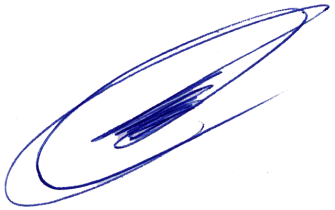 Prof. M.e Daniel Ferreira Hassel MendesPROFESSOR RESPONSÁVEL PELA DISCIPLINA1. CARACTERIZAÇÃO DA DISCIPLINA1. CARACTERIZAÇÃO DA DISCIPLINANome da Disciplina: Gestão da Produção Ano/semestre: 2022/1Código da Disciplina: D0080Período: Carga Horária Total: 80h/aCarga Horária Total: 80h/aPré-Requisito: Não se Aplica Co-Requisito: Não se Aplica 2. PROFESSOR3. EMENTAGerenciamento de Processos e Operações. TOC - Princípios gerais. Definindo Sistemas As Dimensões da Competitividade. Índice de Rendimento Operacional Global – IROG. Indicadores globais. Lead Time, Takt Time e Tempo de Ciclo. 5 passos de focalização da TOC.O Ciclo PDCA.O mecanismo da função produção - Conceitos. Mecanismo da Função Produção - Mapeamento. Mecanismo da Função Produção - Operações. Conceitos de Gargalos e CCR's. Perdas - A Divisão do Trabalho. Perdas - As 7 Perdas, Perda por Superprodução. Perdas - Perdas por Transporte, Processamento, Produtos Defeituosos. Perdas - Perdas por Estoque, Movimento, Espera.4. OBJETIVO GERALCompreender e relacionar todos os aspectos relacionados ao mecanismo de produção. Entender a importância e como as empresas podem  trabalhar para maximizar sua eficiência produtiva e como os indicadores de controle podem ser utilizados a favor das empresas.5. OBJETIVOS ESPECÍFICOS5. OBJETIVOS ESPECÍFICOSUnidadesObjetivos Específicos1 – O mecanismo da função produção - Conceitos1 - Reconhecer um sistema produtivo de acordo com os conceitos do Mecanismo da Função Produção.2 - Distinguir a Função Processo e a Função Operação de um sistema produtivo e a relação entre ambas2 – Mecanismo da Função Produção - Mapeamento1 - Reconhecer um sistema produtivo e realizar o mapeamento dele de acordo com a lógica do Mecanismo da Função Produção.2 - Identificar as atividades que agregam valor e as atividades que não agregam valor existentes em um processo de produção.3 - Propor ações de melhoria para a eliminação/redução das atividades que não agregam valor existentes em um processo de produção.3 – Mecanismo da Função Produção - Operações1 - Classificar as operações que ocorrem em um fluxo produtivo a partir da lógica do Mecanismo da Função Produção.2 - Identificar as operações que agregam valor e as operações que não agregam valor, mas são necessárias para que as operações que agregam valor se realizem e as perdas existentes em um processo de produção.4 – Gerenciamento de Processos e Operações1 - Gerenciar um processo e suas operações de forma global. 2 - Identificar o inter-relacionamento existente entre um processo e suas operações.3 - Reconhecer a forma como um processo deve ser gerenciado.5 – TOC - Princípios Gerais1 - Explicar os princípios gerais que deram origem à teoria das restrições.2 - Identificar os principais pressupostos que deram origem à teoria das restrições.3 - Mostrar a meta global de um sistema produtivo de uma organização.6 – Definindo Sistemas As Dimensões da Competitividade1 - Explicar o que é um sistema de produção.2 - Identificar o inter-relacionamento existente entre sistema de produção e sistema de manufatura.3 - Reconhecer as dimensões competitivas do mercado.7 – índice de Rendimento Operacional Global1 -  Identificar ações de melhoria para aumento da produtividade em um sistema produtivo.2 - Explicar como o aumento de eficiência operacional pode resultar em melhor produtividade.8 – Indicadores Globais1 - Identificar os principais indicadores que orientam uma empresa a atingir a sua meta, de acordo com a teoria das restrições.2 - Classificar os indicadores de acordo com a teoria das restrições.3 - Definir a implantação de ações de melhoria em um sistema produtivo de uma organização, monitorados por um conjunto de indicadores.9 – Lead Time, Takt Time e Tempo de Ciclo1 - Analisar os conceitos de lead time, takt time e tempo de ciclo.2 - Identificar as características do Just in Case.3 - Reconhecer as características do Just in Time.10 – O ciclo PDCA1 - Utilizar o método PDCA para auxiliar na implantação de uma nova forma de gestão em sua empresa.2 - Identificar ações de melhoria em seu sistema produtivo.3 - Explicar a aplicação do método PDCA.11 – Manufatura Enxuta (Lean Manufacturing)1 - Definir a origem e conceito da manufatura enxuta.2 - Reconhecer os princípios para implementação de uma metodologia enxuta.3 - Descrever o sistema enxuto (lean system), o método 5S e o poka-yoke (à prova de erros).12 – Conceito de Gargalos, CCR´s e os 5 Passos da Focalização1 - Identificar os gargalos de um sistema produtivo de acordo com a teoria das restrições.2 - Reconhecer os CCRs de um sistema produtivo de acordo com a teoria das restrições.13 – Perdas - A Divisão do Trabalho1 - Identificar os tempos de agregação de valor e os tempos de não agregação de valor durante a realização de uma atividade em um sistema produtivo;2 - Desenvolver ações de melhoria para a eliminação/redução dos tempos de não agregação de valor existentes em um sistema produtivo.14 – Perda -  As 7 Perdas, Perdas por Superprodução1 - Identificar as 7 Grandes Perdas existentes em um sistema produtivo de acordo com os conceitos do Sistema Toyota de Produção.2 - Justificar as causas que originam a perda por superprodução em um sistema produtivo.3 - Desenvolver ações de melhoria para eliminação/redução da perda por superprodução existente em um sistema produtivo.15 – Perdas - Perdas por Transporte, Processamento, Produtos Defeituosos1 - Identificar as perdas por transporte, por processamento e por elaborar produtos defeituosos existentes em um sistema produtivo de acordo com os conceitos do Sistema Toyota de Produção.2 - Explicar as causas que originam esses tipos de perdas em um sistema produtivo.3 - Encontrar ações de melhoria para eliminação/redução das perdas por transporte, por processamento e por elaborar produtos defeituosos.16 – Perdas - Perdas por Estoque, Movimento, Espera1 - Identificar as perdas por estoque, movimento e espera existentes em um sistema produtivo de acordo com os conceitos do Sistema Toyota de Produção.2 - Reconhecer as causas que originam esses tipos de perdas em um sistema produtivo.3 - Desenvolver ações de melhoria para eliminação/redução das perdas por estoque, movimento e espera.6. HABILIDADES E COMPETÊNCIASDiscutir a implantação de ações de melhoria em um sistema produtivo de uma organização, com base nos 5 Passos de Focalização da TOC. Identificar as atividades que agregam e que não agregam valor em um sistema produtivo de acordo com a lógica do MFP. Encontrar ações de melhoria para a eliminação/redução das atividades que não agregam valor existentes em um processo de produção. Resolver a eficiência operacional dos postos de trabalho de um sistema produtivo.7. CONTEÚDO PROGRAMÁTICO7. CONTEÚDO PROGRAMÁTICO7. CONTEÚDO PROGRAMÁTICO7. CONTEÚDO PROGRAMÁTICOSemanaTítulo do ConteúdoEstratégia de ensino-aprendizagemAulaTeórica/Prática1Aula 1 - O mecanismo da função produção - ConceitosUnidades de aprendizagemVídeo de apresentaçãoFórum de dúvidasTeórica1Aula 2 - Mecanismo da Função Produção - MapeamentoUnidades de aprendizagemVídeo de apresentaçãoFórum de dúvidasTeórica2Aula 3 - Mecanismo da Função Produção - OperaçõesUnidades de aprendizagemMentoriaFórum de dúvidasTeórica2Aula 4 - Gerenciamento de Processos e OperaçõesUnidades de aprendizagemMentoriaFórum de dúvidasTeórica3Aula 5 - TOC - Princípios GeraisUnidades de aprendizagemVideoaulaProva 1Fórum de dúvidasTeórica3Aula 6 - Definindo Sistemas As Dimensões da CompetitividadeUnidades de aprendizagemVideoaulaProva 1Fórum de dúvidasTeórica4Aula 7 - índice de Rendimento Operacional GlobalUnidades de aprendizagemMentoriaFórum de dúvidasTeórica4Aula 8 - Indicadores GlobaisUnidades de aprendizagemMentoriaFórum de dúvidasTeórica5Prova 2Prova 2Teórica6Aula 9 - Lead Time, Takt Time e Tempo de CicloUnidades de aprendizagemEstudo em pares – Supere-seFórum de dúvidasTeórica6Aula 10 - O ciclo PDCAUnidades de aprendizagemEstudo em pares – Supere-seFórum de dúvidasTeórica7Aula 11 - Manufatura Enxuta (Lean Manufacturing)Unidades de aprendizagemMentoriaWebinarFórum de dúvidasTeórica7Aula 12 - Conceito de Gargalos, CCR´s e os 5 Passos da FocalizaçãoUnidades de aprendizagemMentoriaWebinarFórum de dúvidasTeórica8Aula 13 - Perdas - A Divisão do TrabalhoUnidades de aprendizagemVideoaulaProva 3 Fórum de dúvidasTeórica8Aula 14 - Perda -  As 7 Perdas, Perdas por SuperproduçãoUnidades de aprendizagemVideoaulaProva 3 Fórum de dúvidasTeórica9Aula 15 - Perdas - Perdas por Transporte, Processamento, Produtos DefeituososUnidades de aprendizagem
MentoriaFórum de dúvidasTeórica9Aula 16 - Perdas - Perdas por Estoque, Movimento, EsperaUnidades de aprendizagem
MentoriaFórum de dúvidasTeórica10Prova 4Prova 4Teórica8. PROCEDIMENTOS DIDÁTICOSAs disciplinas 100% on-line, cuja duração é de 10 semanas letivas, são estruturadas a partir da seguinte modelagem:•	16 unidades de aprendizagem, incluindo atividades de fixação, distribuídas pelas semanas letivas;•	1 vídeo de apresentação com o professor da disciplina na semana 1;•	2 vídeos, alternados nas semanas 3 e 8, em que o professor apresenta os aspectos centrais das atividades em estudo e oferece orientações de estudo;•	4 mentorias alternadas nas semanas:  2, 4, 7 e 9, nas quais é gerada maior proximidade com o aluno, respondendo dúvidas quanto ao conteúdo estudado e alargando as perspectivas sobre as habilidades e competências a serem desenvolvidas;•	provas on-line nas semanas 3 e 8, cuja nota é referente a 2ª VA;•	programa Supere-se de retomada de conteúdos e recuperação de notas nas semanas 6 e 7;•	provas nas semanas 5 e 10, 1ª VA e 3ª VA.9. ATIVIDADE INTEGRATIVA Não se Aplica.10. PROCESSO AVALIATIVO DA APRENDIZAGEMAs Verificações de Aprendizagem estarão disponíveis nas seguintes semanas da disciplina: Semana 3 – Prova 1 (2ªVA); Semana 5 – Prova 2 (1ªVA); Semana 8 – Prova 3 (2ªVA); Semana 10 – Prova  4 (3ª VA).
Os valores das avaliações são: Prova (2ª VA) - 50 pontos; Prova de 1ªVA - 100 pontos; Prova (2ªVA) - 50 pontos; Prova de 3ª VA - 100 pontos.
Após a 1ª verificação de aprendizagem, acontece o Programa Supere-se. Nele, por meio da aplicação da Metodologia Ativa, os estudantes são convidados a participarem de estudos em grupo com seus pares, revisando o conteúdo até ali ministrado. Para cada grupo, são destinados alunos para exercerem o papel de líder e monitor. Após um período de 14 dias, são aplicadas novas avaliações, permitindo a recuperação da nota até ali alcançada. Trata-se de uma proposta inovadora que busca promover a interação entre os discentes dos cursos EAD, gerando aprendizagem de maneira humanizada e colaborativa.
Todas as avaliações propostas – 1ª, 2ª e 3ª verificações de aprendizagem – ocorrem uma vez no decorrer da oferta de uma disciplina, a qual dura 10 semanas letivas. A nota mínima para aprovação é 60. Os resultados obtidos pelo acadêmico são disponibilizados na sala de aula virtual, na área do aluno e no sistema acadêmico Lyceum, havendo integração e atualização periódica dos três ambientes virtuais.11. BIBLIOGRAFIA Básica:CORRÊA, Henrique L.; CORRÊA, Carlos A. Administração de Produção e Operações: Manufatura e Serviços: Uma Abordagem Estratégica. São Paulo: Grupo GEN, 2022. E-book. 9786559773268. Disponível em: https://integrada.minhabiblioteca.com.br/#/books/9786559773268/. Acesso em: 17 ago. 2022.JUNICO, A. et al. Sistemas de produção: conceitos e práticas para projetos e gestão da produção enxuta. Porto Alegre: Bookman, 2007. 326 p. ISBN 9788577801169.JUNICO, A. et al. Uma revolução na produtividade: a gestão lucrativa dos postos de trabalho. Porto Alegre: Bookman, 2012. 208 p. ISBN 9788565837873.Complementar:DENNIS, P. Produção Lean simplificada: um guia para entender o sistema de produção mais poderoso do mundo. 2. ed. Porto Alegre: Bookman, 2008. 192 p. E-book. ISBN 9788577801091.HAYES, R. et al. Produção, estratégia e tecnologia: em busca da vantagem competitiva. Porto Alegre: Bookman, 2007. 384 p. E-book. ISBN 9788577801084.JACOBS, F. R.; CHASE, R. B. Administração da produção e de operações: o essencial. Porto Alegre: Bookman, 2009. 424 p. E-book. ISBN 9788577804016.SHINGO, S. O Sistema Toyota de Produção: do ponto de vista da engenharia de produção.  Porto Alegre: Bookman, 1996. 291 p. ISBN 9788573071696.SLACK, N. et al. Gerenciamento de operações e de processos: princípios e práticas de impacto estratégico. 2. ed. Porto Alegre: Bookman, 2013. 568 p. E-book.  ISBN 9788577807970.